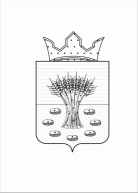 СОВЕТ ДЕПУТАТОВ МЕДЯНСКОГО СЕЛЬСКОГО ПОСЕЛЕНИЯОРДИНСКОГО МУНИЦИПАЛЬНОГО РАЙОНА ПЕРМСКОГО КРАЯРЕШЕНИЕ    29.03.2019                                                                                                                       № 11                                                                                                                                                                                               О внесении изменений в решение Совета депутатов Медянского сельского поселения от 24.12.2018 № 63«О бюджете Медянского сельского поселения на 2019 годи на плановый период 2020 и 2021 годов» На основании решения Совета депутатов Медянского сельского поселения от 21.11.2013 года № 20 «Об утверждении Положения о бюджетном процессе в Медянском сельском поселении»  Совет депутатов Медянского сельского поселения РЕШАЕТ:1. Внести в решение Совета депутатов Медянского сельского поселения от 24.12.2018 № 63 «О бюджете Медянского сельского поселения на 2019 год и на плановый период 2020 и 2021 годов» следующие изменения:В статье 1:      в пункте 1 цифры «15 417,70» заменить на цифры «16 660,70»;в пункте 2 цифры «15 357,70» заменить на цифры «17 301,38»;в пункте 3 цифры «60» заменить на цифры «640,68»;Изложить приложение 3 к решению в новой редакции, согласно приложению 1 к настоящему решению Совета депутатов;Изложить приложение 4 к решению в новой редакции, согласно приложению 2 к настоящему решению Совета депутатов;Изложить приложение 5 к решению в новой редакции, согласно приложению 3 к настоящему решению Совета депутатов;Изложить приложение 6 к решению в новой редакции, согласно приложению 4 к настоящему решению Совета депутатов;Изложить приложение 7 к решению в новой редакции, согласно приложению 5 к настоящему решению Совета депутатов;Изложить приложение 8 к решению в новой редакции, согласно приложению 6 к настоящему решению Совета депутатов;Изложить приложение 10 к решению в новой редакции, согласно приложению 7 к настоящему решению Совета депутатов;Изложить приложение 11 к решению в новой редакции, согласно приложению 8 к настоящему решению Совета депутатов;2.  Решение вступает в силу со дня его официального обнародования в установленном порядке и распространяется на правоотношения, возникшие с 01.01.2019 года.Приложение 1к решению Совета депутатовМедянского сельского поселенияот 29.03.2019 № 11Распределение  доходов бюджета по кодам поступлений в бюджет (группам, подгруппам, статьям, подстатьям классификации  доходов бюджета)                           на 2019-2021 годы, тыс. руб.Приложение 2к решению Совета депутатовМедянского сельского поселенияот 29.03.2019 № 11Распределение бюджетных ассигнований по разделам, подразделам, целевым статьям (муниципальным программам и непрограммным направлениям деятельности), группам и подгруппам видов расходов классификации расходов бюджетана 2019-2021 годы, тыс. руб.Приложение 3к решению Совета депутатовМедянского сельского поселенияот  29.03.2019  № 11 Ведомственная структура расходов бюджета на 2019-2021 годы, тыс. руб.Приложение 4к решению Совета депутатовМедянского сельского поселенияот 29.03.2019  № 11Распределение бюджетных ассигнований по целевым статьям (муниципальным программам и непрограммным направлениям деятельности), группам  и подгруппам видов расходов классификаци    расходов бюджета  на 2019-2021 годы, тыс. руб.Приложение 5к решению Совета депутатовМедянского сельского поселенияот  29.03.2019   № 11Источники финансирования дефицита бюджета Медянского сельского поселения на 2019-2021 годыПриложение 6к решению Совета депутатовМедянского сельского поселенияот  29.03.2019   № 11 Приложение 7к решению Совета депутатовМедянского сельского поселенияот  29.03.2019     № 11Межбюджетные трансферты, получаемые из бюджета Пермского краяна 2019-2021  годы, тыс. руб.Приложение 8к решению Совета депутатовМедянского сельского поселенияот  29.03.2019     № 11Межбюджетные трансферты, получаемые из бюджета Ординского муниципального района на 2019-2020  годы, тыс. руб.Председатель Совета депутатов Медянского сельского поселенияГлава сельского поселения- глава администрации Медянского сельского поселения                                     С.Н.  Саришвили                                   П.И. СпиринГлавный АдминистраторКод бюджетной классификации Российской ФедерацииНаименование кода поступлений в бюджет, группы, подгруппы, статьи, подстатьи, элемента, подвида доходов, классификации операций сектора государственного управления2019 год2020 год2021 годГлавный АдминистраторКод бюджетной классификации Российской ФедерацииНаименование кода поступлений в бюджет, группы, подгруппы, статьи, подстатьи, элемента, подвида доходов, классификации операций сектора государственного управления2019 год2020 год2021 годГлавный АдминистраторКод бюджетной классификации Российской ФедерацииНаименование кода поступлений в бюджет, группы, подгруппы, статьи, подстатьи, элемента, подвида доходов, классификации операций сектора государственного управления2019 год2020 год2021 год0001 00 00 000 00 0000 000 НАЛОГОВЫЕ И НЕНАЛОГОВЫЕ ДОХОДЫ7 147,927 123,927 196,92Налоговые доходы6 460,006 526,006 599,000001 01 00 000 00 0000 000 НАЛОГИ НА ПРИБЫЛЬ, ДОХОДЫ1 600,001 600,001 600,000001 01 02 000 01 0000 110 Налог на доходы физических лиц1 600,001 600,001 600,000001 03 00 000 00 0000 000 НАЛОГИ НА ТОВАРЫ (РАБОТЫ, УСЛУГИ), РЕАЛИЗУЕМЫЕ НА ТЕРРИТОРИИ РОССИЙСКОЙ ФЕДЕРАЦИИ1 654,001 720,001 793,000001 03 02 000 01 0000 110 Акцизы по подакцизным товарам (продукции), производимым на территории Российской Федерации1 654,001 720,001 793,000001 05 00 000 00 0000 000 НАЛОГИ НА СОВОКУПНЫЙ ДОХОД2,002,002,000001 05 03 000 01 0000 110 Единый сельскохозяйственный налог2,002,002,000001 06 00 000 00 0000 000 НАЛОГИ НА ИМУЩЕСТВО3 200,003 200,003 200,000001 06 01 000 00 0000 110 Налог на имущество физических лиц400,00400,00400,000001 06 04 000 02 0000 110 Транспортный налог1 200,001 200,001 200,000001 06 06 000 00 0000 110 Земельный налог1 600,001 600,001 600,000001 08 00 000 00 0000 000 ГОСУДАРСТВЕННАЯ ПОШЛИНА4,004,004,000001 08 04 000 01 0000 110 Государственная пошлина за совершение нотариальных действий (за исключением действий, совершаемых консульскими учреждениями Российской Федерации)4,004,004,00Неналоговые доходы687,92597,92597,920001 11 00 000 00 0000 000 ДОХОДЫ ОТ ИСПОЛЬЗОВАНИЯ ИМУЩЕСТВА, НАХОДЯЩЕГОСЯ В ГОСУДАРСТВЕННОЙ И МУНИЦИПАЛЬНОЙ СОБСТВЕННОСТИ517,92517,92517,920001 11 05 000 00 0000 120 Доходы, получаемые в виде арендной либо иной платы за передачу в возмездное пользование государственного и муниципального имущества (за исключением имущества бюджетных и автономных учреждений, а также имущества государственных и муниципальных унитарных предприятий, в том числе казенных)517,65517,65517,650001 11 09 000 00 0000 120 Прочие доходы от использования имущества и прав, находящихся в государственной и муниципальной собственности (за исключением имущества бюджетных и автономных учреждений, а также имущества государственных и муниципальных унитарных предприятий, в том числе казенных)0,270,270,270001 13 00 000 00 0000 000 ДОХОДЫ ОТ ОКАЗАНИЯ ПЛАТНЫХ УСЛУГ И КОМПЕНСАЦИИ ЗАТРАТ ГОСУДАРСТВА80,0080,0080,000001 13 01 000 00 0000 130 Доходы от оказания платных услуг (работ)80,0080,0080,000001 17 00 000 00 0000 000 ПРОЧИЕ НЕНАЛОГОВЫЕ ДОХОДЫ90,000,000,000001 17 05 050 10 0000 180 Прочие неналоговые доходы бюджетов сельских поселений90,000,000,000002 00 00 000 00 0000 000 БЕЗВОЗМЕЗДНЫЕ ПОСТУПЛЕНИЯ9 512,785 433,305 389,600002 02 00 000 00 0000 000 БЕЗВОЗМЕЗДНЫЕ ПОСТУПЛЕНИЯ ОТ ДРУГИХ БЮДЖЕТОВ БЮДЖЕТНОЙ СИСТЕМЫ РОССИЙСКОЙ ФЕДЕРАЦИИ9 512,785 433,305 389,600002 02 15 001 10 0000 150 Дотации бюджетам сельских поселений на выравнивание бюджетной обеспеченности5 474,205 165,805 116,200002 02 20 216 10 0000 150 Субсидии бюджетам сельских поселений на осуществление дорожной деятельности в отношении автомобильных дорог общего пользования, а также капитального ремонта и ремонта дворовых территорий многоквартирных домов, проездов к дворовым территориям многоквартирных домов населенных пунктов1 113,470,000,000002 02 25 467 00 0000 150 Субсидии бюджетам на обеспечение развития и укрепления материально-технической базы домов культуры в населенных пунктах с числом жителей до 50 тысяч человек450,000,000,000002 02 25 519 10 0000 150 Субсидия бюджетам сельских поселений на поддержку отрасли культуры100,000,000,000002 02 30 024 10 0000 150 Субвенции бюджетам сельских поселений на выполнение передаваемых полномочий субъектов Российской Федерации75,1046,7046,700002 02 35 118 10 0000 150 Субвенции бюджетам сельских поселений на осуществление первичного воинского учета на территориях, где отсутствуют военные комиссариаты220,80220,80226,700002 02 40 000 00 0000 150 Иные межбюджетные трансферты2 079,200,000,000002 02 40 014 00 0000 150 Межбюджетные трансферты, передаваемые бюджетам муниципальных образований на осуществление части полномочий по решению вопросов местного значения в соответствии с заключенными соглашениями2 079,200,000,000002 02 40 014 10 0000 150 Межбюджетные трансферты, передаваемые бюджетам сельских поселений из бюджетов муниципальных районов на осуществление части полномочий по решению вопросов местного значения в соответствии с заключенными соглашениями2 079,200,000,00ИТОГО ДОХОДОВ16 660,7012 557,2212 586,52Код бюджетной классификацииКод бюджетной классификацииКод бюджетной классификацииКод бюджетной классификацииНаименование2019 год2020 год2021 годРазделПодразделЦелевая статьяВид расходаНаименование2019 год2020 год2021 год0100ОБЩЕГОСУДАРСТВЕННЫЕ ВОПРОСЫ4 386,122 936,252 936,250102Функционирование высшего должностного лица субъекта Российской Федерации и муниципального образования838,32781,90781,90010290.0.00.00000Непрограммные направления расходов бюджета838,32781,90781,90010290.1.00.00000Обеспечение деятельности органов местного самоуправления838,32781,90781,90010290.1.00.90410Глава муниципального образования838,32781,90781,90010290.1.00.90410100Расходы на выплаты персоналу в целях обеспечения выполнения функций государственными (муниципальными) органами, казенными учреждениями, органами управления государственными внебюджетными фондами838,32781,90781,90010290.1.00.90410120Расходы на выплаты персоналу государственных (муниципальных) органов838,32781,90781,900104Функционирование Правительства Российской Федерации, высших исполнительных органов государственной власти субъектов Российской Федерации, местных администраций2 722,532 154,352 154,35010490.0.00.00000Непрограммные направления расходов бюджета2 722,532 154,352 154,35010490.1.00.00000Обеспечение деятельности органов местного самоуправления2 722,532 154,352 154,35010490.1.00.2П040Составление протоколов об административных правонарушениях1,501,501,50010490.1.00.2П040200Закупка товаров, работ и услуг для обеспечения государственных (муниципальных) нужд1,501,501,50010490.1.00.2П040240Иные закупки товаров, работ и услуг для обеспечения государственных (муниципальных) нужд1,501,501,50010490.1.00.2У100Администрирование государственных полномочий по организации проведения мероприятий по отлову бездомных животных, их транспортировке, учету и регистрации, содержанию, лечению,кастрации (стерилицизии), эвтаназии, утилизации2,702,702,70010490.1.00.2У100100Расходы на выплаты персоналу в целях обеспечения выполнения функций государственными (муниципальными) органами, казенными учреждениями, органами управления государственными внебюджетными фондами2,702,702,70010490.1.00.2У100120Расходы на выплаты персоналу государственных (муниципальных) органов2,702,702,70010490.1.00.90420Центральный аппарат2 686,032 150,152 150,15010490.1.00.90420100Расходы на выплаты персоналу в целях обеспечения выполнения функций государственными (муниципальными) органами, казенными учреждениями, органами управления государственными внебюджетными фондами1 931,291 689,151 689,15010490.1.00.90420120Расходы на выплаты персоналу государственных (муниципальных) органов1 931,291 689,151 689,15010490.1.00.90420200Закупка товаров, работ и услуг для обеспечения государственных (муниципальных) нужд568,53380,00380,00010490.1.00.90420240Иные закупки товаров, работ и услуг для обеспечения государственных (муниципальных) нужд568,53380,00380,00010490.1.00.90420800Иные бюджетные ассигнования186,2081,0081,00010490.1.00.90420850Уплата налогов, сборов и иных платежей186,2081,0081,00010490.1.00.91000Осуществление части полномочий поселений по формированию и исполнению бюджета17,300,000,00010490.1.00.91000500Межбюджетные трансферты17,300,000,00010490.1.00.91000540Иные межбюджетные трансферты17,300,000,00010490.1.00.93000Осуществление части полномочий поселений по муниципальному финансовому контролю15,000,000,00010490.1.00.93000500Межбюджетные трансферты15,000,000,00010490.1.00.93000540Иные межбюджетные трансферты15,000,000,000113Другие общегосударственные вопросы825,280,000,00011390.0.00.00000Непрограммные направления расходов бюджета825,280,000,00011390.2.00.00000Мероприятия, осуществляемые в рамках непрограммных направлений расходов727,620,000,00011390.2.00.97000Осуществление полномочий по осуществлению бухгалтерского учета727,620,000,00011390.2.00.97000500Межбюджетные трансферты727,620,000,00011390.2.00.97000540Иные межбюджетные трансферты727,620,000,00011390.3.00.00000Управление муниципальной собственностью97,660,000,00011390.3.00.90020Содержание и обслуживание казны поселения72,660,000,00011390.3.00.90020200Закупка товаров, работ и услуг для обеспечения государственных (муниципальных) нужд72,660,000,00011390.3.00.90020240Иные закупки товаров, работ и услуг для обеспечения государственных (муниципальных) нужд72,660,000,00011390.3.00.90040Выполнение других обязательств государства25,000,000,00011390.3.00.90040800Иные бюджетные ассигнования25,000,000,00011390.3.00.90040850Уплата налогов, сборов и иных платежей25,000,000,000200НАЦИОНАЛЬНАЯ ОБОРОНА220,80220,80226,700203Мобилизационная и вневойсковая подготовка220,80220,80226,70020390.0.00.00000Непрограммные направления расходов бюджета220,80220,80226,70020390.1.00.00000Обеспечение деятельности органов местного самоуправления220,80220,80226,70020390.1.00.51180Осуществление первичного воинского учета на территориях, где отсутствуют военные комиссариаты220,80220,80226,70020390.1.00.51180100Расходы на выплаты персоналу в целях обеспечения выполнения функций государственными (муниципальными) органами, казенными учреждениями, органами управления государственными внебюджетными фондами220,80220,80226,70020390.1.00.51180120Расходы на выплаты персоналу государственных (муниципальных) органов220,80220,80226,700300НАЦИОНАЛЬНАЯ БЕЗОПАСНОСТЬ И ПРАВООХРАНИТЕЛЬНАЯ ДЕЯТЕЛЬНОСТЬ1 895,621 718,521 718,520310Обеспечение пожарной безопасности1 895,621 718,521 718,52031041.0.00.00000Муниципальная программа "Устойчивое развитие территории Медянского сельского поселения "1 895,621 718,521 718,52031041.4.00.00000Попрограмма "Обеспечение пожарной безопасности в Медянском сельском поселении"1 895,621 718,521 718,52031041.4.01.00000Основное мероприятие "Реализация мер по обеспечению пожарной безопасности на территории Медянского сельского поселения"1 895,621 718,521 718,52031041.4.01.90340Обеспечение деятельности пожарной безопасности1 895,621 718,521 718,52031041.4.01.90340100Расходы на выплаты персоналу в целях обеспечения выполнения функций государственными (муниципальными) органами, казенными учреждениями, органами управления государственными внебюджетными фондами1 663,541 526,721 526,72031041.4.01.90340110Расходы на выплаты персоналу казенных учреждений1 663,541 526,721 526,72031041.4.01.90340200Закупка товаров, работ и услуг для обеспечения государственных (муниципальных) нужд225,08184,80184,80031041.4.01.90340240Иные закупки товаров, работ и услуг для обеспечения государственных (муниципальных) нужд225,08184,80184,80031041.4.01.90340800Иные бюджетные ассигнования7,007,007,00031041.4.01.90340850Уплата налогов, сборов и иных платежей7,007,007,000400НАЦИОНАЛЬНАЯ ЭКОНОМИКА3 468,151 720,001 793,000409Дорожное хозяйство (дорожные фонды)3 468,151 720,001 793,00040941.0.00.00000Муниципальная программа "Устойчивое развитие территории Медянского сельского поселения "3 468,151 720,001 793,00040941.2.00.00000Подпрограмма "Развитие автомобильных дорог "3 468,151 720,001 793,00040941.2.01.00000Основное мероприятие "Приведение в нормативное состояние автомобильных дорог"3 468,151 720,001 793,00040941.2.01.90090Содержание автомобильных дорог и искусственных сооружений на них1 595,401 720,001 793,00040941.2.01.90090200Закупка товаров, работ и услуг для обеспечения государственных (муниципальных) нужд1 595,401 720,001 793,00040941.2.01.90090240Иные закупки товаров, работ и услуг для обеспечения государственных (муниципальных) нужд1 595,401 720,001 793,00040941.2.01.ST040Проектирование, строительство (реконструкция), капитальный ремонт и ремонт автомобильных дорог общего пользования местного значения, находящихся на территории Пермского края.1 872,760,000,00040941.2.01.ST040200Закупка товаров, работ и услуг для обеспечения государственных (муниципальных) нужд1 814,150,000,00040941.2.01.ST040240Иные закупки товаров, работ и услуг для обеспечения государственных (муниципальных) нужд1 814,150,000,00040941.2.01.ST040500Межбюджетные трансферты58,610,000,00040941.2.01.ST040540Иные межбюджетные трансферты58,610,000,000500ЖИЛИЩНО-КОММУНАЛЬНОЕ ХОЗЯЙСТВО1 406,84798,05798,050501Жилищное хозяйство650,000,000,00050141.0.00.00000Муниципальная программа "Устойчивое развитие территории Медянского сельского поселения "650,000,000,00050141.5.00.00000Подпрограмма "Переселение граждан из аварийного жилищного фонда на территории Медянского сельского поселения"650,000,000,00050141.5.01.00000Основное мероприятие "Мероприятия по переселению граждан из аварийного жилищного фонда"650,000,000,00050141.5.01.90160Обеспечение жильем граждан, признанных нуждающимися в жилых помещениях, по договору социального найма650,000,000,00050141.5.01.90160400Капитальные вложения в объекты государственной (муниципальной) собственности650,000,000,00050141.5.01.90160410Бюджетные инвестиции650,000,000,000502Коммунальное хозяйство603,64600,00600,00050290.0.00.00000Непрограммные направления расходов бюджета603,64600,00600,00050290.8.00.00000Выполнение функций в области жилищно- коммунального хозяйства603,64600,00600,00050290.8.00.88000Бюджетные инвестиции115,490,000,00050290.8.00.88000800Иные бюджетные ассигнования115,490,000,00050290.8.00.88000870Резервные средства115,490,000,00050290.8.00.90210Содержание водопроводов402,44350,00350,00050290.8.00.90210200Закупка товаров, работ и услуг для обеспечения государственных (муниципальных) нужд112,91350,00350,00050290.8.00.90210240Иные закупки товаров, работ и услуг для обеспечения государственных (муниципальных) нужд112,91350,00350,00050290.8.00.90210800Иные бюджетные ассигнования289,530,000,00050290.8.00.90210810Субсидии юридическим лицам (кроме некоммерческих организаций), индивидуальным предпринимателям, физическим лицам - производителям товаров, работ, услуг289,530,000,00050290.8.00.90220Мероприятия по обслуживанию сетей газоснабжения85,70250,00250,00050290.8.00.90220200Закупка товаров, работ и услуг для обеспечения государственных (муниципальных) нужд85,70250,00250,00050290.8.00.90220240Иные закупки товаров, работ и услуг для обеспечения государственных (муниципальных) нужд85,70250,00250,000503Благоустройство153,20198,05198,05050341.0.00.00000Муниципальная программа "Устойчивое развитие территории Медянского сельского поселения "153,20198,05198,05050341.3.00.00000Подпрограмма "Благоустройство территории Медянского сельского поселения"153,20198,05198,05050341.3.01.00000Основное мероприятие "Мероприятия в сфере благоустройства"153,20198,05198,05050341.3.01.90260Уличное освещение145,00198,05198,05050341.3.01.90260200Закупка товаров, работ и услуг для обеспечения государственных (муниципальных) нужд145,00198,05198,05050341.3.01.90260240Иные закупки товаров, работ и услуг для обеспечения государственных (муниципальных) нужд145,00198,05198,05050341.3.01.90280Организация и содержание мест захоронения8,200,000,00050341.3.01.90280200Закупка товаров, работ и услуг для обеспечения государственных (муниципальных) нужд8,200,000,00050341.3.01.90280240Иные закупки товаров, работ и услуг для обеспечения государственных (муниципальных) нужд8,200,000,000800КУЛЬТУРА, КИНЕМАТОГРАФИЯ5 595,444 567,264 209,240801Культура5 595,444 567,264 209,24080141.0.00.00000Муниципальная программа "Устойчивое развитие территории Медянского сельского поселения "5 436,234 567,264 209,24080141.1.00.00000Подпрограмма "Развитие культуры "5 436,234 567,264 209,24080141.1.01.00000Основное мероприятие "Предоставление муниципальных услуг в сфере культуры"4 212,264 567,264 209,24080141.1.01.90330Предоставление муниципальных услуг (работ) по культурно-досуговой деятельности4 212,264 567,264 209,24080141.1.01.90330100Расходы на выплаты персоналу в целях обеспечения выполнения функций государственными (муниципальными) органами, казенными учреждениями, органами управления государственными внебюджетными фондами2 789,282 592,742 610,95080141.1.01.90330110Расходы на выплаты персоналу казенных учреждений2 789,282 592,742 610,95080141.1.01.90330200Закупка товаров, работ и услуг для обеспечения государственных (муниципальных) нужд1 359,181 848,821 472,59080141.1.01.90330240Иные закупки товаров, работ и услуг для обеспечения государственных (муниципальных) нужд1 359,181 848,821 472,59080141.1.01.90330800Иные бюджетные ассигнования63,80125,70125,70080141.1.01.90330850Уплата налогов, сборов и иных платежей63,80125,70125,70080141.1.02.00000Основное мероприятие "Прочие вопросы в области культуры"1 223,970,000,00080141.1.02.91000Осуществление части полномочий поселений по формированию и исполнению бюджета8,650,000,00080141.1.02.91000500Межбюджетные трансферты8,650,000,00080141.1.02.91000540Иные межбюджетные трансферты8,650,000,00080141.1.02.96000Осуществление части полномочий поселений по организации библиотечного обслуживания населения543,000,000,00080141.1.02.96000500Межбюджетные трансферты543,000,000,00080141.1.02.96000540Иные межбюджетные трансферты543,000,000,00080141.1.02.97000Осуществление полномочий по осуществлению бухгалтерского учета72,320,000,00080141.1.02.97000500Межбюджетные трансферты72,320,000,00080141.1.02.97000540Иные межбюджетные трансферты72,320,000,00080141.1.02.L4670Обеспечение развития и укрепления материально-технической базы домов культуры в населенных пунктах с числом жителей до 50 тысяч человек500,000,000,00080141.1.02.L4670200Закупка товаров, работ и услуг для обеспечения государственных (муниципальных) нужд500,000,000,00080141.1.02.L4670240Иные закупки товаров, работ и услуг для обеспечения государственных (муниципальных) нужд500,000,000,00080141.1.02.L5190Поддержка отрасли культуры100,000,000,00080141.1.02.L5190200Закупка товаров, работ и услуг для обеспечения государственных (муниципальных) нужд100,000,000,00080141.1.02.L5190240Иные закупки товаров, работ и услуг для обеспечения государственных (муниципальных) нужд100,000,000,00080190.0.00.00000Непрограммные направления расходов бюджета159,220,000,00080190.3.00.00000Управление муниципальной собственностью159,220,000,00080190.3.00.90590Содержание по организации библиотечного обслуживания населения159,220,000,00080190.3.00.90590200Закупка товаров, работ и услуг для обеспечения государственных (муниципальных) нужд159,220,000,00080190.3.00.90590240Иные закупки товаров, работ и услуг для обеспечения государственных (муниципальных) нужд159,220,000,000900ЗДРАВООХРАНЕНИЕ42,5042,5042,500907Санитарно-эпидемиологическое благополучие42,5042,5042,50090790.0.00.00000Непрограммные направления расходов бюджета42,5042,5042,50090790.2.00.00000Мероприятия, осуществляемые в рамках непрограммных направлений расходов42,5042,5042,50090790.2.00.2У090Мероприятия по отлову безнадзорных животных, их транспортировке, учету и регистрации, содержанию, лечению, кастрации(стерилизации), эвтаназии, утилизации42,5042,5042,50090790.2.00.2У090200Закупка товаров, работ и услуг для обеспечения государственных (муниципальных) нужд42,5042,5042,50090790.2.00.2У090240Иные закупки товаров, работ и услуг для обеспечения государственных (муниципальных) нужд42,5042,5042,501000СОЦИАЛЬНАЯ ПОЛИТИКА285,90246,60246,601001Пенсионное обеспечение257,50246,60246,60100190.0.00.00000Непрограммные направления расходов бюджета257,50246,60246,60100190.2.00.00000Мероприятия, осуществляемые в рамках непрограммных направлений расходов257,50246,60246,60100190.2.00.90360Пенсия за выслугу лет лицам, замещавшим муниципальные должности муниципального образования, муниципальным служащим поселений257,50246,60246,60100190.2.00.90360300Социальное обеспечение и иные выплаты населению257,50246,60246,60100190.2.00.90360310Публичные нормативные социальные выплаты гражданам257,50246,60246,601003Социальное обеспечение населения28,400,000,00100390.0.00.00000Непрограммные направления расходов бюджета28,400,000,00100390.2.00.00000Мероприятия, осуществляемые в рамках непрограммных направлений расходов28,400,000,00100390.2.00.2С180Предоставление мер социальной поддержки отдельным категориям граждан, работающим в муниципальных организациях Пермского края и проживающим в сельской местности и поселках городского типа (рабочих поселках), по оплате жилого помещения и коммунальных услуг28,400,000,00100390.2.00.2С180100Расходы на выплаты персоналу в целях обеспечения выполнения функций государственными (муниципальными) органами, казенными учреждениями, органами управления государственными внебюджетными фондами28,400,000,00100390.2.00.2С180110Расходы на выплаты персоналу казенных учреждений28,400,000,00Всего17 301,3812 249,9811 970,86ВедомствоКФСРЦелевая статьяВид расходаНаименование расходов2019 год2020 год2021 годВедомствоКФСРЦелевая статьяВид расходаНаименование расходов2019 год2020 год2021 год940МЕДЯНСКОЕ СЕЛЬСКОЕ ПОСЕЛЕНИЕ17 301,3812 249,9811 970,8601.0290.0.00.00000Непрограммные направления расходов бюджета838,32781,90781,9001.0290.1.00.00000Обеспечение деятельности органов местного самоуправления838,32781,90781,9001.0290.1.00.90410Глава муниципального образования838,32781,90781,9001.0290.1.00.90410100Расходы на выплаты персоналу в целях обеспечения выполнения функций государственными (муниципальными) органами, казенными учреждениями, органами управления государственными внебюджетными фондами838,32781,90781,9001.0290.1.00.90410120Расходы на выплаты персоналу государственных (муниципальных) органов838,32781,90781,9001.0490.0.00.00000Непрограммные направления расходов бюджета2 722,532 154,352 154,3501.0490.1.00.00000Обеспечение деятельности органов местного самоуправления2 722,532 154,352 154,3501.0490.1.00.2П040Составление протоколов об административных правонарушениях1,501,501,5001.0490.1.00.2П040200Закупка товаров, работ и услуг для обеспечения государственных (муниципальных) нужд1,501,501,5001.0490.1.00.2П040240Иные закупки товаров, работ и услуг для обеспечения государственных (муниципальных) нужд1,501,501,5001.0490.1.00.2У100Администрирование государственных полномочий по организации проведения мероприятий по отлову бездомных животных, их транспортировке, учету и регистрации, содержанию, лечению,кастрации (стерилицизии), эвтаназии, утилизации2,702,702,7001.0490.1.00.2У100100Расходы на выплаты персоналу в целях обеспечения выполнения функций государственными (муниципальными) органами, казенными учреждениями, органами управления государственными внебюджетными фондами2,702,702,7001.0490.1.00.2У100120Расходы на выплаты персоналу государственных (муниципальных) органов2,702,702,7001.0490.1.00.90420Центральный аппарат2 686,032 150,152 150,1501.0490.1.00.90420100Расходы на выплаты персоналу в целях обеспечения выполнения функций государственными (муниципальными) органами, казенными учреждениями, органами управления государственными внебюджетными фондами1 931,291 689,151 689,1501.0490.1.00.90420120Расходы на выплаты персоналу государственных (муниципальных) органов1 931,291 689,151 689,1501.0490.1.00.90420200Закупка товаров, работ и услуг для обеспечения государственных (муниципальных) нужд568,53380,00380,0001.0490.1.00.90420240Иные закупки товаров, работ и услуг для обеспечения государственных (муниципальных) нужд568,53380,00380,0001.0490.1.00.90420800Иные бюджетные ассигнования186,2081,0081,0001.0490.1.00.90420850Уплата налогов, сборов и иных платежей186,2081,0081,0001.0490.1.00.91000Осуществление части полномочий поселений по формированию и исполнению бюджета17,300,000,0001.0490.1.00.91000500Межбюджетные трансферты17,300,000,0001.0490.1.00.91000540Иные межбюджетные трансферты17,300,000,0001.0490.1.00.93000Осуществление части полномочий поселений по муниципальному финансовому контролю15,000,000,0001.0490.1.00.93000500Межбюджетные трансферты15,000,000,0001.0490.1.00.93000540Иные межбюджетные трансферты15,000,000,0001.1390.0.00.00000Непрограммные направления расходов бюджета825,280,000,0001.1390.2.00.00000Мероприятия, осуществляемые в рамках непрограммных направлений расходов727,620,000,0001.1390.2.00.97000Осуществление полномочий по осуществлению бухгалтерского учета727,620,000,0001.1390.2.00.97000500Межбюджетные трансферты727,620,000,0001.1390.2.00.97000540Иные межбюджетные трансферты727,620,000,0001.1390.3.00.00000Управление муниципальной собственностью97,660,000,0001.1390.3.00.90020Содержание и обслуживание казны поселения72,660,000,0001.1390.3.00.90020200Закупка товаров, работ и услуг для обеспечения государственных (муниципальных) нужд72,660,000,0001.1390.3.00.90020240Иные закупки товаров, работ и услуг для обеспечения государственных (муниципальных) нужд72,660,000,0001.1390.3.00.90040Выполнение других обязательств государства25,000,000,0001.1390.3.00.90040800Иные бюджетные ассигнования25,000,000,0001.1390.3.00.90040850Уплата налогов, сборов и иных платежей25,000,000,0002.0390.0.00.00000Непрограммные направления расходов бюджета220,80220,80226,7002.0390.1.00.00000Обеспечение деятельности органов местного самоуправления220,80220,80226,7002.0390.1.00.51180Осуществление первичного воинского учета на территориях, где отсутствуют военные комиссариаты220,80220,80226,7002.0390.1.00.51180100Расходы на выплаты персоналу в целях обеспечения выполнения функций государственными (муниципальными) органами, казенными учреждениями, органами управления государственными внебюджетными фондами220,80220,80226,7002.0390.1.00.51180120Расходы на выплаты персоналу государственных (муниципальных) органов220,80220,80226,7003.1041.0.00.00000Муниципальная программа "Устойчивое развитие территории Медянского сельского поселения "1 895,621 718,521 718,5203.1041.4.00.00000Попрограмма "Обеспечение пожарной безопасности в Медянском сельском поселении"1 895,621 718,521 718,5203.1041.4.01.00000Основное мероприятие "Реализация мер по обеспечению пожарной безопасности на территории Медянского сельского поселения"1 895,621 718,521 718,5203.1041.4.01.90340Обеспечение деятельности пожарной безопасности1 895,621 718,521 718,5203.1041.4.01.90340100Расходы на выплаты персоналу в целях обеспечения выполнения функций государственными (муниципальными) органами, казенными учреждениями, органами управления государственными внебюджетными фондами1 663,541 526,721 526,7203.1041.4.01.90340110Расходы на выплаты персоналу казенных учреждений1 663,541 526,721 526,7203.1041.4.01.90340200Закупка товаров, работ и услуг для обеспечения государственных (муниципальных) нужд225,08184,80184,8003.1041.4.01.90340240Иные закупки товаров, работ и услуг для обеспечения государственных (муниципальных) нужд225,08184,80184,8003.1041.4.01.90340800Иные бюджетные ассигнования7,007,007,0003.1041.4.01.90340850Уплата налогов, сборов и иных платежей7,007,007,0004.0941.0.00.00000Муниципальная программа "Устойчивое развитие территории Медянского сельского поселения "3 468,151 720,001 793,0004.0941.2.00.00000Подпрограмма "Развитие автомобильных дорог "3 468,151 720,001 793,0004.0941.2.01.00000Основное мероприятие "Приведение в нормативное состояние автомобильных дорог"3 468,151 720,001 793,0004.0941.2.01.90090Содержание автомобильных дорог и искусственных сооружений на них1 595,401 720,001 793,0004.0941.2.01.90090200Закупка товаров, работ и услуг для обеспечения государственных (муниципальных) нужд1 595,401 720,001 793,0004.0941.2.01.90090240Иные закупки товаров, работ и услуг для обеспечения государственных (муниципальных) нужд1 595,401 720,001 793,0004.0941.2.01.ST040Проектирование, строительство (реконструкция), капитальный ремонт и ремонт автомобильных дорог общего пользования местного значения, находящихся на территории Пермского края.1 872,760,000,0004.0941.2.01.ST040200Закупка товаров, работ и услуг для обеспечения государственных (муниципальных) нужд1 814,150,000,0004.0941.2.01.ST040240Иные закупки товаров, работ и услуг для обеспечения государственных (муниципальных) нужд1 814,150,000,0004.0941.2.01.ST040500Межбюджетные трансферты58,610,000,0004.0941.2.01.ST040540Иные межбюджетные трансферты58,610,000,0005.0141.0.00.00000Муниципальная программа "Устойчивое развитие территории Медянского сельского поселения "650,000,000,0005.0141.5.00.00000Подпрограмма "Переселение граждан из аварийного жилищного фонда на территории Медянского сельского поселения"650,000,000,0005.0141.5.01.00000Основное мероприятие "Мероприятия по переселению граждан из аварийного жилищного фонда"650,000,000,0005.0141.5.01.90160Обеспечение жильем граждан, признанных нуждающимися в жилых помещениях, по договору социального найма650,000,000,0005.0141.5.01.90160400Капитальные вложения в объекты государственной (муниципальной) собственности650,000,000,0005.0141.5.01.90160410Бюджетные инвестиции650,000,000,0005.0290.0.00.00000Непрограммные направления расходов бюджета603,64600,00600,0005.0290.8.00.00000Выполнение функций в области жилищно- коммунального хозяйства603,64600,00600,0005.0290.8.00.88000Бюджетные инвестиции115,490,000,0005.0290.8.00.88000800Иные бюджетные ассигнования115,490,000,0005.0290.8.00.88000870Резервные средства115,490,000,0005.0290.8.00.90210Содержание водопроводов402,44350,00350,0005.0290.8.00.90210200Закупка товаров, работ и услуг для обеспечения государственных (муниципальных) нужд112,91350,00350,0005.0290.8.00.90210240Иные закупки товаров, работ и услуг для обеспечения государственных (муниципальных) нужд112,91350,00350,0005.0290.8.00.90210800Иные бюджетные ассигнования289,530,000,0005.0290.8.00.90210810Субсидии юридическим лицам (кроме некоммерческих организаций), индивидуальным предпринимателям, физическим лицам - производителям товаров, работ, услуг289,530,000,0005.0290.8.00.90220Мероприятия по обслуживанию сетей газоснабжения85,70250,00250,0005.0290.8.00.90220200Закупка товаров, работ и услуг для обеспечения государственных (муниципальных) нужд85,70250,00250,0005.0290.8.00.90220240Иные закупки товаров, работ и услуг для обеспечения государственных (муниципальных) нужд85,70250,00250,0005.0341.0.00.00000Муниципальная программа "Устойчивое развитие территории Медянского сельского поселения "153,20198,05198,0505.0341.3.00.00000Подпрограмма "Благоустройство территории Медянского сельского поселения"153,20198,05198,0505.0341.3.01.00000Основное мероприятие "Мероприятия в сфере благоустройства"153,20198,05198,0505.0341.3.01.90260Уличное освещение145,00198,05198,0505.0341.3.01.90260200Закупка товаров, работ и услуг для обеспечения государственных (муниципальных) нужд145,00198,05198,0505.0341.3.01.90260240Иные закупки товаров, работ и услуг для обеспечения государственных (муниципальных) нужд145,00198,05198,0505.0341.3.01.90280Организация и содержание мест захоронения8,200,000,0005.0341.3.01.90280200Закупка товаров, работ и услуг для обеспечения государственных (муниципальных) нужд8,200,000,0005.0341.3.01.90280240Иные закупки товаров, работ и услуг для обеспечения государственных (муниципальных) нужд8,200,000,0008.0141.0.00.00000Муниципальная программа "Устойчивое развитие территории Медянского сельского поселения "5 436,234 567,264 209,2408.0141.1.00.00000Подпрограмма "Развитие культуры "5 436,234 567,264 209,2408.0141.1.01.00000Основное мероприятие "Предоставление муниципальных услуг в сфере культуры"4 212,264 567,264 209,2408.0141.1.01.90330Предоставление муниципальных услуг (работ) по культурно-досуговой деятельности4 212,264 567,264 209,2408.0141.1.01.90330100Расходы на выплаты персоналу в целях обеспечения выполнения функций государственными (муниципальными) органами, казенными учреждениями, органами управления государственными внебюджетными фондами2 789,282 592,742 610,9508.0141.1.01.90330110Расходы на выплаты персоналу казенных учреждений2 789,282 592,742 610,9508.0141.1.01.90330200Закупка товаров, работ и услуг для обеспечения государственных (муниципальных) нужд1 359,181 848,821 472,5908.0141.1.01.90330240Иные закупки товаров, работ и услуг для обеспечения государственных (муниципальных) нужд1 359,181 848,821 472,5908.0141.1.01.90330800Иные бюджетные ассигнования63,80125,70125,7008.0141.1.01.90330850Уплата налогов, сборов и иных платежей63,80125,70125,7008.0141.1.02.00000Основное мероприятие "Прочие вопросы в области культуры"1 223,970,000,0008.0141.1.02.91000Осуществление части полномочий поселений по формированию и исполнению бюджета8,650,000,0008.0141.1.02.91000500Межбюджетные трансферты8,650,000,0008.0141.1.02.91000540Иные межбюджетные трансферты8,650,000,0008.0141.1.02.96000Осуществление части полномочий поселений по организации библиотечного обслуживания населения543,000,000,0008.0141.1.02.96000500Межбюджетные трансферты543,000,000,0008.0141.1.02.96000540Иные межбюджетные трансферты543,000,000,0008.0141.1.02.97000Осуществление полномочий по осуществлению бухгалтерского учета72,320,000,0008.0141.1.02.97000500Межбюджетные трансферты72,320,000,0008.0141.1.02.97000540Иные межбюджетные трансферты72,320,000,0008.0141.1.02.L4670Обеспечение развития и укрепления материально-технической базы домов культуры в населенных пунктах с числом жителей до 50 тысяч человек500,000,000,0008.0141.1.02.L4670200Закупка товаров, работ и услуг для обеспечения государственных (муниципальных) нужд500,000,000,0008.0141.1.02.L4670240Иные закупки товаров, работ и услуг для обеспечения государственных (муниципальных) нужд500,000,000,0008.0141.1.02.L5190Поддержка отрасли культуры100,000,000,0008.0141.1.02.L5190200Закупка товаров, работ и услуг для обеспечения государственных (муниципальных) нужд100,000,000,0008.0141.1.02.L5190240Иные закупки товаров, работ и услуг для обеспечения государственных (муниципальных) нужд100,000,000,0008.0190.0.00.00000Непрограммные направления расходов бюджета159,220,000,0008.0190.3.00.00000Управление муниципальной собственностью159,220,000,0008.0190.3.00.90590Содержание по организации библиотечного обслуживания населения159,220,000,0008.0190.3.00.90590200Закупка товаров, работ и услуг для обеспечения государственных (муниципальных) нужд159,220,000,0008.0190.3.00.90590240Иные закупки товаров, работ и услуг для обеспечения государственных (муниципальных) нужд159,220,000,0009.0790.0.00.00000Непрограммные направления расходов бюджета42,5042,5042,5009.0790.2.00.00000Мероприятия, осуществляемые в рамках непрограммных направлений расходов42,5042,5042,5009.0790.2.00.2У090Мероприятия по отлову безнадзорных животных, их транспортировке, учету и регистрации, содержанию, лечению, кастрации(стерилизации), эвтаназии, утилизации42,5042,5042,5009.0790.2.00.2У090200Закупка товаров, работ и услуг для обеспечения государственных (муниципальных) нужд42,5042,5042,5009.0790.2.00.2У090240Иные закупки товаров, работ и услуг для обеспечения государственных (муниципальных) нужд42,5042,5042,5010.0190.0.00.00000Непрограммные направления расходов бюджета257,50246,60246,6010.0190.2.00.00000Мероприятия, осуществляемые в рамках непрограммных направлений расходов257,50246,60246,6010.0190.2.00.90360Пенсия за выслугу лет лицам, замещавшим муниципальные должности муниципального образования, муниципальным служащим поселений257,50246,60246,6010.0190.2.00.90360300Социальное обеспечение и иные выплаты населению257,50246,60246,6010.0190.2.00.90360310Публичные нормативные социальные выплаты гражданам257,50246,60246,6010.0390.0.00.00000Непрограммные направления расходов бюджета28,400,000,0010.0390.2.00.00000Мероприятия, осуществляемые в рамках непрограммных направлений расходов28,400,000,0010.0390.2.00.2С180Предоставление мер социальной поддержки отдельным категориям граждан, работающим в муниципальных организациях Пермского края и проживающим в сельской местности и поселках городского типа (рабочих поселках), по оплате жилого помещения и коммунальных услуг28,400,000,0010.0390.2.00.2С180100Расходы на выплаты персоналу в целях обеспечения выполнения функций государственными (муниципальными) органами, казенными учреждениями, органами управления государственными внебюджетными фондами28,400,000,0010.0390.2.00.2С180110Расходы на выплаты персоналу казенных учреждений28,400,000,00Всего17 301,3812 249,9811 970,86Наименование расходовЦелевая статьяВид расходов2019 год2020 год2021 годНаименование расходовЦелевая статьяВид расходов2019 год2020 год2021 годМуниципальная программа "Устойчивое развитие территории Медянского сельского поселения "41.0.00.0000011 603,208 203,837 918,81Подпрограмма "Развитие культуры "41.1.00.000005 436,234 567,264 209,24Основное мероприятие "Предоставление муниципальных услуг в сфере культуры"41.1.01.000004 212,264 567,264 209,24Предоставление муниципальных услуг (работ) по культурно-досуговой деятельности41.1.01.903304 212,264 567,264 209,24Расходы на выплаты персоналу в целях обеспечения выполнения функций государственными (муниципальными) органами, казенными учреждениями, органами управления государственными внебюджетными фондами41.1.01.903301002 789,282 592,742 610,95Расходы на выплаты персоналу казенных учреждений41.1.01.903301102 789,282 592,742 610,95Закупка товаров, работ и услуг для обеспечения государственных (муниципальных) нужд41.1.01.903302001 359,181 848,821 472,59Иные закупки товаров, работ и услуг для обеспечения государственных (муниципальных) нужд41.1.01.903302401 359,181 848,821 472,59Иные бюджетные ассигнования41.1.01.9033080063,80125,70125,70Уплата налогов, сборов и иных платежей41.1.01.9033085063,80125,70125,70Основное мероприятие "Прочие вопросы в области культуры"41.1.02.000001 223,970,000,00Осуществление части полномочий поселений по формированию и исполнению бюджета41.1.02.910008,650,000,00Межбюджетные трансферты41.1.02.910005008,650,000,00Иные межбюджетные трансферты41.1.02.910005408,650,000,00Осуществление части полномочий поселений по организации библиотечного обслуживания населения41.1.02.96000543,000,000,00Межбюджетные трансферты41.1.02.96000500543,000,000,00Иные межбюджетные трансферты41.1.02.96000540543,000,000,00Осуществление полномочий по осуществлению бухгалтерского учета41.1.02.9700072,320,000,00Межбюджетные трансферты41.1.02.9700050072,320,000,00Иные межбюджетные трансферты41.1.02.9700054072,320,000,00Обеспечение развития и укрепления материально-технической базы домов культуры в населенных пунктах с числом жителей до 50 тысяч человек41.1.02.L4670500,000,000,00Закупка товаров, работ и услуг для обеспечения государственных (муниципальных) нужд41.1.02.L4670200500,000,000,00Иные закупки товаров, работ и услуг для обеспечения государственных (муниципальных) нужд41.1.02.L4670240500,000,000,00Поддержка отрасли культуры41.1.02.L5190100,000,000,00Закупка товаров, работ и услуг для обеспечения государственных (муниципальных) нужд41.1.02.L5190200100,000,000,00Иные закупки товаров, работ и услуг для обеспечения государственных (муниципальных) нужд41.1.02.L5190240100,000,000,00Подпрограмма "Развитие автомобильных дорог "41.2.00.000003 468,151 720,001 793,00Основное мероприятие "Приведение в нормативное состояние автомобильных дорог"41.2.01.000003 468,151 720,001 793,00Содержание автомобильных дорог и искусственных сооружений на них41.2.01.900901 595,401 720,001 793,00Закупка товаров, работ и услуг для обеспечения государственных (муниципальных) нужд41.2.01.900902001 595,401 720,001 793,00Иные закупки товаров, работ и услуг для обеспечения государственных (муниципальных) нужд41.2.01.900902401 595,401 720,001 793,00Проектирование, строительство (реконструкция), капитальный ремонт и ремонт автомобильных дорог общего пользования местного значения, находящихся на территории Пермского края.41.2.01.ST0401 872,760,000,00Закупка товаров, работ и услуг для обеспечения государственных (муниципальных) нужд41.2.01.ST0402001 814,150,000,00Иные закупки товаров, работ и услуг для обеспечения государственных (муниципальных) нужд41.2.01.ST0402401 814,150,000,00Межбюджетные трансферты41.2.01.ST04050058,610,000,00Иные межбюджетные трансферты41.2.01.ST04054058,610,000,00Подпрограмма "Благоустройство территории Медянского сельского поселения"41.3.00.00000153,20198,05198,05Основное мероприятие "Мероприятия в сфере благоустройства"41.3.01.00000153,20198,05198,05Уличное освещение41.3.01.90260145,00198,05198,05Закупка товаров, работ и услуг для обеспечения государственных (муниципальных) нужд41.3.01.90260200145,00198,05198,05Иные закупки товаров, работ и услуг для обеспечения государственных (муниципальных) нужд41.3.01.90260240145,00198,05198,05Организация и содержание мест захоронения41.3.01.902808,200,000,00Закупка товаров, работ и услуг для обеспечения государственных (муниципальных) нужд41.3.01.902802008,200,000,00Иные закупки товаров, работ и услуг для обеспечения государственных (муниципальных) нужд41.3.01.902802408,200,000,00Попрограмма "Обеспечение пожарной безопасности в Медянском сельском поселении"41.4.00.000001 895,621 718,521 718,52Основное мероприятие "Реализация мер по обеспечению пожарной безопасности на территории Медянского сельского поселения"41.4.01.000001 895,621 718,521 718,52Обеспечение деятельности пожарной безопасности41.4.01.903401 895,621 718,521 718,52Расходы на выплаты персоналу в целях обеспечения выполнения функций государственными (муниципальными) органами, казенными учреждениями, органами управления государственными внебюджетными фондами41.4.01.903401001 663,541 526,721 526,72Расходы на выплаты персоналу казенных учреждений41.4.01.903401101 663,541 526,721 526,72Закупка товаров, работ и услуг для обеспечения государственных (муниципальных) нужд41.4.01.90340200225,08184,80184,80Иные закупки товаров, работ и услуг для обеспечения государственных (муниципальных) нужд41.4.01.90340240225,08184,80184,80Иные бюджетные ассигнования41.4.01.903408007,007,007,00Уплата налогов, сборов и иных платежей41.4.01.903408507,007,007,00Подпрограмма "Переселение граждан из аварийного жилищного фонда на территории Медянского сельского поселения"41.5.00.00000650,000,000,00Основное мероприятие "Мероприятия по переселению граждан из аварийного жилищного фонда"41.5.01.00000650,000,000,00Обеспечение жильем граждан, признанных нуждающимися в жилых помещениях, по договору социального найма41.5.01.90160650,000,000,00Капитальные вложения в объекты государственной (муниципальной) собственности41.5.01.90160400650,000,000,00Бюджетные инвестиции41.5.01.90160410650,000,000,00Непрограммные направления расходов бюджета90.0.00.000005 698,174 046,154 052,05Обеспечение деятельности органов местного самоуправления90.1.00.000003 781,643 157,053 162,95Составление протоколов об административных правонарушениях90.1.00.2П0401,501,501,50Закупка товаров, работ и услуг для обеспечения государственных (муниципальных) нужд90.1.00.2П0402001,501,501,50Иные закупки товаров, работ и услуг для обеспечения государственных (муниципальных) нужд90.1.00.2П0402401,501,501,50Администрирование государственных полномочий по организации проведения мероприятий по отлову бездомных животных, их транспортировке, учету и регистрации, содержанию, лечению,кастрации (стерилицизии), эвтаназии, утилизации90.1.00.2У1002,702,702,70Расходы на выплаты персоналу в целях обеспечения выполнения функций государственными (муниципальными) органами, казенными учреждениями, органами управления государственными внебюджетными фондами90.1.00.2У1001002,702,702,70Расходы на выплаты персоналу государственных (муниципальных) органов90.1.00.2У1001202,702,702,70Осуществление первичного воинского учета на территориях, где отсутствуют военные комиссариаты90.1.00.51180220,80220,80226,70Расходы на выплаты персоналу в целях обеспечения выполнения функций государственными (муниципальными) органами, казенными учреждениями, органами управления государственными внебюджетными фондами90.1.00.51180100220,80220,80226,70Расходы на выплаты персоналу государственных (муниципальных) органов90.1.00.51180120220,80220,80226,70Глава муниципального образования90.1.00.90410838,32781,90781,90Расходы на выплаты персоналу в целях обеспечения выполнения функций государственными (муниципальными) органами, казенными учреждениями, органами управления государственными внебюджетными фондами90.1.00.90410100838,32781,90781,90Расходы на выплаты персоналу государственных (муниципальных) органов90.1.00.90410120838,32781,90781,90Центральный аппарат90.1.00.904202 686,032 150,152 150,15Расходы на выплаты персоналу в целях обеспечения выполнения функций государственными (муниципальными) органами, казенными учреждениями, органами управления государственными внебюджетными фондами90.1.00.904201001 931,291 689,151 689,15Расходы на выплаты персоналу государственных (муниципальных) органов90.1.00.904201201 931,291 689,151 689,15Закупка товаров, работ и услуг для обеспечения государственных (муниципальных) нужд90.1.00.90420200568,53380,00380,00Иные закупки товаров, работ и услуг для обеспечения государственных (муниципальных) нужд90.1.00.90420240568,53380,00380,00Иные бюджетные ассигнования90.1.00.90420800186,2081,0081,00Уплата налогов, сборов и иных платежей90.1.00.90420850186,2081,0081,00Осуществление части полномочий поселений по формированию и исполнению бюджета90.1.00.9100017,300,000,00Межбюджетные трансферты90.1.00.9100050017,300,000,00Иные межбюджетные трансферты90.1.00.9100054017,300,000,00Осуществление части полномочий поселений по муниципальному финансовому контролю90.1.00.9300015,000,000,00Межбюджетные трансферты90.1.00.9300050015,000,000,00Иные межбюджетные трансферты90.1.00.9300054015,000,000,00Мероприятия, осуществляемые в рамках непрограммных направлений расходов90.2.00.000001 056,02289,10289,10Предоставление мер социальной поддержки отдельным категориям граждан, работающим в муниципальных организациях Пермского края и проживающим в сельской местности и поселках городского типа (рабочих поселках), по оплате жилого помещения и коммунальных услуг90.2.00.2С18028,400,000,00Расходы на выплаты персоналу в целях обеспечения выполнения функций государственными (муниципальными) органами, казенными учреждениями, органами управления государственными внебюджетными фондами90.2.00.2С18010016,550,000,00Расходы на выплаты персоналу казенных учреждений90.2.00.2С18011016,550,000,00Социальное обеспечение и иные выплаты населению90.2.00.2С18030011,850,000,00Социальные выплаты гражданам, кроме публичных нормативных социальных выплат90.2.00.2С18032011,850,000,00Мероприятия по отлову безнадзорных животных, их транспортировке, учету и регистрации, содержанию, лечению, кастрации(стерилизации), эвтаназии, утилизации90.2.00.2У09042,5042,5042,50Закупка товаров, работ и услуг для обеспечения государственных (муниципальных) нужд90.2.00.2У09020042,5042,5042,50Иные закупки товаров, работ и услуг для обеспечения государственных (муниципальных) нужд90.2.00.2У09024042,5042,5042,50Пенсия за выслугу лет лицам, замещавшим муниципальные должности муниципального образования, муниципальным служащим поселений90.2.00.90360257,50246,60246,60Социальное обеспечение и иные выплаты населению90.2.00.90360300257,50246,60246,60Публичные нормативные социальные выплаты гражданам90.2.00.90360310257,50246,60246,60Осуществление полномочий по осуществлению бухгалтерского учета90.2.00.97000727,620,000,00Межбюджетные трансферты90.2.00.97000500727,620,000,00Иные межбюджетные трансферты90.2.00.97000540727,620,000,00Управление муниципальной собственностью90.3.00.00000256,880,000,00Содержание и обслуживание казны поселения90.3.00.9002050,600,000,00Закупка товаров, работ и услуг для обеспечения государственных (муниципальных) нужд90.3.00.9002020050,600,000,00Иные закупки товаров, работ и услуг для обеспечения государственных (муниципальных) нужд90.3.00.9002024050,600,000,00Оценка имущества, признание прав и регулирование отношений муниципальной собственности90.3.00.9003022,060,000,00Закупка товаров, работ и услуг для обеспечения государственных (муниципальных) нужд90.3.00.9003020022,060,000,00Иные закупки товаров, работ и услуг для обеспечения государственных (муниципальных) нужд90.3.00.9003024022,060,000,00Выполнение других обязательств государства90.3.00.9004025,000,000,00Иные бюджетные ассигнования90.3.00.9004080025,000,000,00Уплата налогов, сборов и иных платежей90.3.00.9004085025,000,000,00Содержание по организации библиотечного обслуживания населения90.3.00.90590159,220,000,00Закупка товаров, работ и услуг для обеспечения государственных (муниципальных) нужд90.3.00.90590200159,220,000,00Иные закупки товаров, работ и услуг для обеспечения государственных (муниципальных) нужд90.3.00.90590240159,220,000,00Выполнение функций в области жилищно- коммунального хозяйства90.8.00.00000603,64600,00600,00Бюджетные инвестиции90.8.00.88000115,490,000,00Иные бюджетные ассигнования90.8.00.88000800115,490,000,00Резервные средства90.8.00.88000870115,490,000,00Содержание водопроводов90.8.00.90210402,44350,00350,00Закупка товаров, работ и услуг для обеспечения государственных (муниципальных) нужд90.8.00.9021020080,74350,00350,00Иные закупки товаров, работ и услуг для обеспечения государственных (муниципальных) нужд90.8.00.9021024080,74350,00350,00Иные бюджетные ассигнования90.8.00.90210800321,700,000,00Субсидии юридическим лицам (кроме некоммерческих организаций), индивидуальным предпринимателям, физическим лицам - производителям товаров, работ, услуг90.8.00.90210810321,700,000,00Мероприятия по обслуживанию сетей газоснабжения90.8.00.9022085,70250,00250,00Закупка товаров, работ и услуг для обеспечения государственных (муниципальных) нужд90.8.00.9022020085,70250,00250,00Иные закупки товаров, работ и услуг для обеспечения государственных (муниципальных) нужд90.8.00.9022024085,70250,00250,00Всего17 301,3812 249,9811 970,86КодКодНаименование групп, подгрупп, статей, подстатей, элементов, программ (подпрограмм), кодов экономической классификации источников финансирования2019 год2020 год2021 год00001 00 00 00 00 0000 000ИСТОЧНИКИ ВНУТРЕННЕГО ФИНАСИРОВАНИЯ640,68-1 755,000,0000001 03 01 00 10 0000 810Погашение бюджетами сельских поселений кредитов от других бюджетов бюджетной системы Российской Федерации в валюте Российской Федерации-60,00-1 755,000,0000001 06 00 00 00 0000 000Иные источники внутреннего финансирования0,000,000,0000001 05 00 00 00 0000 000Изменение остатков средств на счетах700,680,000,00Распределение средств дорожного фонда Медянского сельского поселения                                                    на 2019-2021 годы, тыс. руб.Распределение средств дорожного фонда Медянского сельского поселения                                                    на 2019-2021 годы, тыс. руб.Распределение средств дорожного фонда Медянского сельского поселения                                                    на 2019-2021 годы, тыс. руб.Распределение средств дорожного фонда Медянского сельского поселения                                                    на 2019-2021 годы, тыс. руб.Распределение средств дорожного фонда Медянского сельского поселения                                                    на 2019-2021 годы, тыс. руб.№ п/пНаименование расходов2019 год2020 год2021 годРемонт автомобильных дорог и искусственных сооружений на них1 172,080,000,00Содержание  автомобильных дорог и искусственных сооружений на них1 595,401 720,001 793,00в т.ч. за счет федерального бюджета0,000,000,00Ремонт автомобильных дорог общего пользования местного значения сельских и городских поселений Пермского края, осуществляемых за счет средств, не относящихся к бюджетным ассигнованиям дорожного фонда Пермского края0,000,000,00Ремонт автомобильных дорог общего пользования местного значения сельских поселений, в том числе дворовых территорий многоквартирных домов, проездов к дворовым территориям многоквартирных домов700,680,000,00ВСЕГО3 468,151 720,001 793,00тыс.руб.НаименованиеНаименование2019 год2020 год2020 год2021 год2021 годСубсидии бюджетам бюджетной системы Российской Федерации (межбюджетные субсидии)Субсидии бюджетам бюджетной системы Российской Федерации (межбюджетные субсидии)1663,470,000,000,000,00Прочие субсидии бюджетам поселенийПрочие субсидии бюджетам поселений1663,470,000,000,000,00Субсидии бюджетам сельских поселений на обеспечение развития и укрепления материально-технической базы муниципальных домов культуры, поддержку творческой деятельности муниципальных театров в городах с численностью населения до 300 тысяч человекСубсидии бюджетам сельских поселений на обеспечение развития и укрепления материально-технической базы муниципальных домов культуры, поддержку творческой деятельности муниципальных театров в городах с численностью населения до 300 тысяч человек450,000,000,000,000,00Поддержка отрасли культурыПоддержка отрасли культуры100,000,000,000,000,00Ремонт автомобильных дорог общего пользования местного значения сельских и городских поселений Пермского края, в том числе дворовых территорий многоквартирных домов, проездов к дворовым территориям многоквартирных домовРемонт автомобильных дорог общего пользования местного значения сельских и городских поселений Пермского края, в том числе дворовых территорий многоквартирных домов, проездов к дворовым территориям многоквартирных домов1113,470,000,000,000,00Субвенции бюджетам субъектов Российской Федерации и муниципальных образованийСубвенции бюджетам субъектов Российской Федерации и муниципальных образований75,1046,7046,7046,7046,70Средства, передаваемые на предоставление мер социальной поддержки по оплате жилищно-коммунальных услуг отдельным категориям граждан, работающих и проживающих в сельской местности и поселках городского типа (рабочих поселках)Средства, передаваемые на предоставление мер социальной поддержки по оплате жилищно-коммунальных услуг отдельным категориям граждан, работающих и проживающих в сельской местности и поселках городского типа (рабочих поселках)28,400,000,000,000,00Средства, передаваемые на составление протоколов об административных правонарушенияхСредства, передаваемые на составление протоколов об административных правонарушениях1,501,501,501,501,50Осуществление мероприятий по отлову безнадзорных животных, их транспортировке, учету и регистрации, содержанию, лечению, кастрации (стерилизации), эвтаназии, утилизацииОсуществление мероприятий по отлову безнадзорных животных, их транспортировке, учету и регистрации, содержанию, лечению, кастрации (стерилизации), эвтаназии, утилизации42,5042,5042,5042,5042,50Администрирование по осуществлению мероприятий по отлову безнадзорных животных, их транспортировке, учету и регистрации, содержанию, лечению, кастрации (стерилизации), эвтаназии, утилизацииАдминистрирование по осуществлению мероприятий по отлову безнадзорных животных, их транспортировке, учету и регистрации, содержанию, лечению, кастрации (стерилизации), эвтаназии, утилизации2,702,702,702,702,70Средства федерального бюджетаСредства федерального бюджета220,80220,80220,80226,70226,70Средства на на осуществление первичного воинского учета на территориях, где отсутствуют военные комиссариатыСредства на на осуществление первичного воинского учета на территориях, где отсутствуют военные комиссариаты220,80220,80220,80226,70226,70ВСЕГОВСЕГО1959,37267,50267,50273,40273,40НаименованиеНаименование2019 год2020 год2021 годДотации бюджетам поселений на выравнивание бюджетной обеспеченностиДотации бюджетам поселений на выравнивание бюджетной обеспеченности5 474,205 165,805 116,20в том числе за счет субвенции из краевого бюджетав том числе за счет субвенции из краевого бюджета1 446,501 446,501 446,80в том числе за счет средств из бюджета районав том числе за счет средств из бюджета района4 027,703 719,303 669,40Субсидии бюджетам бюджетной системы Российской Федерации (межбюджетные субсидии)Субсидии бюджетам бюджетной системы Российской Федерации (межбюджетные субсидии)0,000,000,00Иные межбюджетные трансфертыИные межбюджетные трансферты2 079,200,000,00Межбюджетные трансферты, передаваемые бюджетам поселений из бюджетов муниципальных районов на осуществление части полномочий по решению вопросов местного значения в соответствии с заключенными соглашениямиМежбюджетные трансферты, передаваемые бюджетам поселений из бюджетов муниципальных районов на осуществление части полномочий по решению вопросов местного значения в соответствии с заключенными соглашениями2 079,200,000,00ИМТ на организацию в границах поселения электро-,тепло-, газо- и вододоснабжения населения, водоотведения, снабжения населения топливом в пределах полномочий, установленных законодательством Российской Федерации (п1 статьи 2 Закона Пермского края от 22.12.2014 № 416-ПКИМТ на организацию в границах поселения электро-,тепло-, газо- и вододоснабжения населения, водоотведения, снабжения населения топливом в пределах полномочий, установленных законодательством Российской Федерации (п1 статьи 2 Закона Пермского края от 22.12.2014 № 416-ПК352,440,000,00ИМТ на на составление и рассмотрение проекта бюджета поселения, утверждение и исполнение бюджета поселения, осуществление контроля за его исполнением, составление и утверждение отчета об исполнении бюджета поселения (пп. 1 п. 1 ст. 14 Федерального закона от 06.10.2003 № 131-ФЗ)ИМТ на на составление и рассмотрение проекта бюджета поселения, утверждение и исполнение бюджета поселения, осуществление контроля за его исполнением, составление и утверждение отчета об исполнении бюджета поселения (пп. 1 п. 1 ст. 14 Федерального закона от 06.10.2003 № 131-ФЗ)335,930,000,00ИМТ на создание условий для организации досуга и обеспечения жителей поселения услугами организаций культуры (пп. 12 п. 1 ст. 14 Федерального закона от 06.10.2003 № 131-ФЗ)ИМТ на создание условий для организации досуга и обеспечения жителей поселения услугами организаций культуры (пп. 12 п. 1 ст. 14 Федерального закона от 06.10.2003 № 131-ФЗ)583,790,000,00ИМТ на на обеспечение первичных мер пожарной безопасности в границах населенных пунктов поселения (пп.1п.1 ст.14 Федерального закона от 06.10.2003 № 131-ФЗ). ИМТ на на обеспечение первичных мер пожарной безопасности в границах населенных пунктов поселения (пп.1п.1 ст.14 Федерального закона от 06.10.2003 № 131-ФЗ). 173,300,000,00Владение, пользование и распоряжение имуществом, находящимся в муниципальной собственности поселенияВладение, пользование и распоряжение имуществом, находящимся в муниципальной собственности поселения45,540,000,00Организация ритуальных услуг и содержание мест захороненияОрганизация ритуальных услуг и содержание мест захоронения3,200,000,00ИМТ на обеспечение проживающих в поселении и нуждающихся в жилых помещениях малоимущих граждан жилыми помещениями, организация строительства и содержания муниципального жилищного фонда, создание условий для жилищного строительства, осуществление муниципального жилищного контроля, а также иных полномочий органов местного самоуправления в соответствии с жилищным законодательством (п. 8 ст. 2 Закона Пермского края от 22.12.2014 № 416-ПК)ИМТ на обеспечение проживающих в поселении и нуждающихся в жилых помещениях малоимущих граждан жилыми помещениями, организация строительства и содержания муниципального жилищного фонда, создание условий для жилищного строительства, осуществление муниципального жилищного контроля, а также иных полномочий органов местного самоуправления в соответствии с жилищным законодательством (п. 8 ст. 2 Закона Пермского края от 22.12.2014 № 416-ПК)585,000,000,00Прочие межбюджетные трансферты, передаваемые бюджетам поселенийПрочие межбюджетные трансферты, передаваемые бюджетам поселений0,000,000,00ВСЕГОВСЕГО7 553,405 165,805 116,20